. 
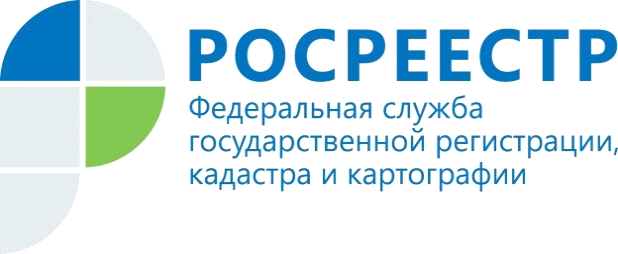 НА ЗАМЕТКУ: о допустимых размерах машино-местаПриказом Росреестра от 23 июля 2021 г. № П/0316 исключены максимально допустимые размеры машино-места, которые ранее составляли 6,2 x 3,6 м. Предусмотренное регулирование расширяет возможности 
правообладателей по оформлению прав на машино-места с учетом 
многообразия транспортных средств, в отношении которых не установлены 
какие-либо размеры и габариты (в частности, сельскохозяйственная 
техника, транспортные и технические средства для инвалидов и т.д.). Минимально допустимые размеры машино-места,                                                   по-прежнему,  составляют 5,3 х 2,5 м.Материал подготовлен Управлением Росреестра по Республике Алтай